МУНИЦИПАЛЬНОЕ АВТОНОМНОЕ ДОШКОЛЬНОЕ ОБРАЗОВАТЕЛЬНОЕ УЧРЕЖДЕНИЕ – ДЕТСКИЙ САД КОМБИНИРОВАННОГО ВИДА «КОЛОСОК»  	СОГЛАСОВАНО Старший воспитатель _____________Богомолова О.Г. __________________________ г.          Дата (до утверждения ООП ДО) Рабочая программа Для детей          3-4    года,  2-ая младшая группа №6 «Незабудка» 2017-2018 учебный год Составители: Воспитатель первой квалификационной категории Петрова Светлана МихайловнаВоспитатель первой квалификационной категории Куцань 
Татьяна ЮрьевнаСодержание 1. Пояснительная записка 1.1. Пояснительная записка Рабочая программа по развитию детей второй младшей группы (далее Программа) разработана в соответствии с Федеральным законом «Об образовании в Российской Федерации» от 29.12.2012 № 273 – ФЗ, Федеральным государственным образовательным стандартом дошкольного образования  приказ Минобрнауки  РФ № 1155 от 17.10.2013 «Об утверждении федерального государственного образовательного стандарта дошкольного образования» (далее ФГОС ДО) и Основной образовательной программой дошкольного образования Муниципального автономного дошкольного образовательного учреждения – детского сада комбинированного вида «Колосок» (далее ООП ДО МАДОУ – детский сад «Колосок»). Рабочая программа по развитию детей второй младшей группы обеспечивает разностороннее развитие детей от 3 до 4 лет с учетом их возрастных и индивидуальных особенностей по основным направлениям развития социальнокоммуникативному, познавательному, речевому, художественно-эстетическому и физическому. 1.1.1. Направленность группы Группа №4 «Рябинка» - общеразвивающей направленности. 1.1.2. Наименование образовательных программ, заявленных в основной образовательной программе ДОО и использованных для разработки Программы. ООП ДО МАДОУ – детский сад «Колосок» При разработке рабочей программы использовались парциальные программы: 4   Также использованы парциальные программы части ООП МАДОУ-детского сада «Колосок», формируемой участниками образовательного процесса «Развитие психомоторных и речевых навыков у детей четвертого года жизни», «Волшебство наших рук» разработанные в МАДОУ-детском саду «Колосок».  1.1.3. Цель и задачи реализации Программы  Целью Программы является создание условий для развития функционально грамотной личности в ходе овладения практическими компетенциями, всестороннее развитие психических и физических качеств в соответствии с возрастными и индивидуальными особенностями, формирование основ базовой культуры, подготовка ребёнка к жизни в современном обществе, обеспечение безопасности его жизнедеятельности.  Для достижения цели решаются следующие задачи:  Обеспечить охрану жизни и укрепление физического и психического здоровья детей, в том числе их эмоционального благополучия;  Способствовать:  воспитанию, гармоничному развитию личностных качеств ребенка, в том числе ценности здорового образа жизни, развитию их социальных, нравственных, эстетических, интеллектуальных, физических качеств, инициативности,  самостоятельности и ответственности ребенка,  формированию предпосылок к учебной деятельности;  развитию познавательной сферы (мышления, воображения, памяти, речи);  развитию эмоциональной сферы;  формированию 	цельности 	детского 	мировоззрения, 	обогащению содержания и форм образования детей;  формированию опыта практической, познавательной, творческой и другой деятельности;  формированию всесторонне развитой личности на основе соединения воспитания и обучения в продуктивной деятельности;  обеспечить равные возможности для полноценного развития каждого ребенка в период дошкольного детства, в том числе детей с ОВЗ;  обеспечить преемственность целей, задач и содержания дошкольного и начального образования;  обеспечить психолого-педагогическую поддержку семьям и повышать компетентность родителей (законных представителей) в вопросах развития и образования, охраны и укрепления здоровья детей.  Цели и задачи приоритетных направлений развития МАДОУ – детский сад «Колосок»:  Физическое развитие с осуществлением коррекции и оздоровления всех воспитанников  Цель: формирование потребности в здоровом образе жизни дошкольников и родителей, и осуществление оздоровления всех воспитанников.   Задачи: Совершенствовать физическое и эмоциональное благополучие детей посредством введения оздоровительных мероприятий.  Формировать положительное отношение к занятиям физкультурой, спортом, к ЗОЖ в семье.  Воспитывать осознанное отношение детей и родителей к здоровью, как основному фактору успеха на последующих этапах жизни.  Социально-коммуникативное  Цель: содействие становлению личности ребёнка, развитие его творческих способностей через ознакомление с нравственным, духовным, историческим опытом поколений  Задачи программы: Приобщать ребенка к музейной среде, как к исследовательскому и образовательному учреждению одновременно; воспитывать эстетически развитого, обогащённого художественным опытом и знаниями человека; развивать визуальную грамотность (сформировать навык смотрения, детального рассматривания, обобщения увиденного); развивать творческие способности и эстетическое восприятие у детей; развивать познавательные процессы: воображение, фантазию, память, внимание, мышление, речь; воспитывать нравственные качества личности: доброту, отзывчивость, способность к сопереживанию;  Рабочая программа строится на основе возрастного, личностно-ориентированного и деятельностного подходов, а также учитывает принципы, описанные в основной образовательной программе дошкольного образования МАДОУ – детский сад  «Колосок».   1.1.4. Значимые для разработки и реализации рабочей программы характеристики  Настоящая Программа рассчитана на один год, который рассчитывается с 1 сентября по 31 августа.  Возрастные и индивидуальные особенности контингента детей группы.  Группа общеразвивающей направленности, в группе, 30 воспитанника в возрасте 3-4 лет.  45% детей в достаточной мере владеют навыками самообслуживания 30% детей нуждаются в некоторой помощи взрослого, 25 % детей не владеют навыками самообслуживания (не могут самостоятельно одеться). Все дети в группе соблюдают правила личной гигиены.   У 25 % детей мелкая моторика развита достаточно хорошо, у 50% - слабо, у 25 % мелкая моторика развита очень слабо. Крупная моторика у детей развита достаточно хорошо.  Большая часть детей проявляет любознательность, высокую познавательную активность, любят слушать книги, с интересом воспринимают новые знания.  40 % детей активно участвует в обсуждениях, способны не только хорошо воспринимать, но и через некоторое время воспроизводить усвоенную информацию. 60 % детей являются преимущественно слушателями.   В игровой деятельности дети, с помощью взрослого, распределяют роли и стараются строить свое поведение в соответствии с ними, иногда воспитатель предлагает детям придумать роль для ребенка, которого они отказались взять в игру. Продолжительность ролевых игр небольшая.   Продолжается совершенствоваться речь: растет словарный запас и совершенствуется произнесение звуков. У 65 % детей речь развита в соответствии с возрастом; у 35 % детей речь развита плохо.   Дети с удовольствием рисуют, раскрашивают. При этом уже за небольшой период у некоторых детей прослеживается улучшение мелкой моторики (стали раскрашивать аккуратнее). Некоторым детям необходимо пояснять, в чем смысл раскрашивания (например, что разные элементы надо раскрашивать разными цветами и т.д.).   Все дети с удовольствием посещают музыкальные занятия.   Условно группу можно разделить на две категории: 80 % детей с удовольствием и активно занимаются на занятиях, интересуются музыкой и делают успехи в рисовании, эти же дети понимают и соблюдают нормы поведения в садике и режим (поведение во время игры, поведение в сон час и т.д.); 20 % детей достаточно трудно организовать для какой-либо деятельности, они не проявляют интереса к занятиям, у этих детей есть трудности с соблюдением правил поведения и режим.    Исходя из этого необходимо:  помогать детям в освоении навыков самообслуживания (учить одеваться); искать индивидуальный подход и организовывать занятия таким образом, чтобы заинтересовать и вовлечь в процесс занятий всех детей;  помогать детям в освоении и закреплении норм поведения в детском саду;  уделять повышенное внимание развитию речи и мелкой моторики у тех детей, которым это необходимо.  Этнический анализ воспитанников группы: основной контингент – дети русскоязычных семей. Обучение и воспитание в группе проводится на русском языке.  Основная часть группы проживает в условиях рабочего поселка. Реализация регионального компонента осуществляется через знакомство с национальнокультурными особенностями родного края, знакомясь с родным поселком, его достопримечательностями. Данная информация реализуется через целевые прогулки, беседы, проекты, подпрограмму «Ребёнок в масштабе времени».  Оценка здоровья детей 2-й младшей группы «Незабудка»  Сведения о семьях воспитанников См. Приложение №1 «Социальный паспорт группы» (заполняется в 1-2 неделю сентября) 1.2. Планируемые результаты освоения Программы  Результатами освоения Программы являются целевые ориентиры дошкольного образования, которые представляют социально-нормативные возрастные характеристики возможных достижений ребенка и описаны в Федеральном государственном стандарте дошкольного образования.      На основе данных целевых ориентиров в рабочей программе сформированы предполагаемые результаты её освоения детьми 2-й младшей группы «Незабудка». Предполагаемые результаты произведены с соответствие с направлениями развития и образования детей (образовательными областями) и представлены в таблице.  1.3. Диагностика освоения детьми образовательной программы дошкольного образования  Педагогическая диагностика проводится в ходе наблюдения за активностью детей в самостоятельной и совместной деятельности детей.  Результатами освоения Программы являются целевые ориентиры дошкольного образования, которые представляют социально-нормативные возрастные характеристики возможных достижений ребенка и описаны в Федеральном государственном стандарте дошкольного образования.   Достижение целевых ориентиров диагностируется через освоение Образовательных областей, представленных в Программе МАДОУ – детский сад «Колосок».  Инструментарий педагогической диагностики - карты детского индивидуального развития, позволяющие фиксировать динамику и перспективы развития как каждого ребенка, так и группы в целом в ходе освоения образовательных областей:  -социально-коммуникативного развития  -познавательного развития  -речевого развития  -художественно-эстетического развития  -физического развития  Диагностические карты детского развития разработаны в соответствии с программой МАДОУ – детский сад «Колосок». Педагогическая диагностика проводится с целью оптимизации образовательного процесса, как в группе, так и в ДОУ в целом. Система мониторинга основывается результатах освоения ООП ДО по 5 образовательным областям, соответствующих Федеральному государственному образовательному стандарту дошкольного образования: «Социально коммуникативное развитие», «Познавательное развитие», «Речевое развитие», «Художественноэстетическое развитие», «Физическое развитие», а также части, формируемой участниками образовательных отношений (приоритетные области ОО «Познавательное развитие», ОО «Физическое развитие»). Данный мониторинг позволяет комплексно оценить качество образовательной деятельности в группе и ДОУ, а также индивидуализировать образовательный процесс для достижения каждым ребенком высокого уровня освоения ООП ДО.  2. СОДЕРЖАТЕЛЬНЫЙ РАЗДЕЛ  2.1. Описание образовательной деятельности в соответствии с направлениями развития ребенка.  Содержание 	Программы 	обеспечивает 	развитие 	личности, 	мотивации 	и способностей детей в различных видах детской деятельности и охватывает следующие структурные единицы, представляющие определенные направления развития и образования детей (далее – образовательные области):  социально-коммуникативное развитие;  познавательное развитие;  речевое развитие;  художественно-эстетическое развитие;  физическое развитие  Конкретное 	содержание 	образовательных 	областей 	описано 	в 	основной образовательной программе дошкольного образования МАДОУ – детский сад  «Колосок».  2.1.1. Образовательная область «Социально-коммуникативное развитие». 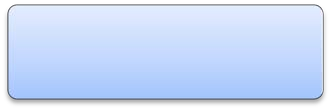 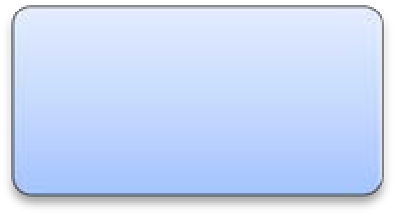 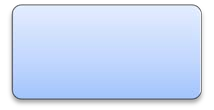 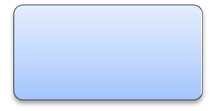 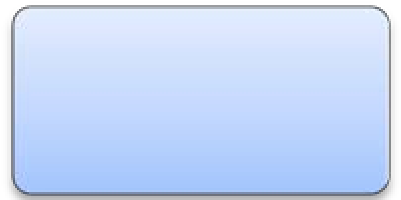 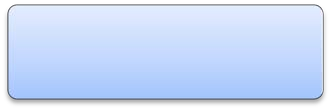 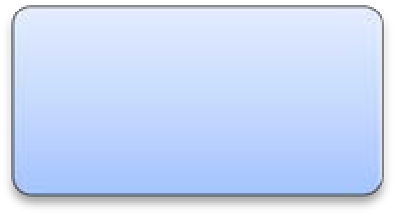 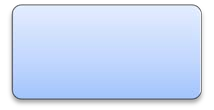 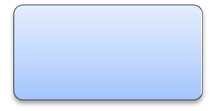 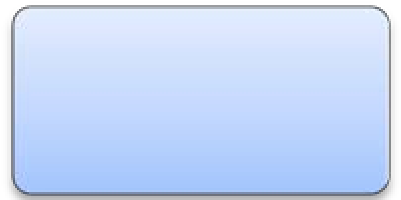 Социально-коммуникативное развитие направлено на: усвоение норм и ценностей, принятых в обществе, включая моральные и нравственные ценности;  развитие 	общения 	и 	взаимодействия 	ребенка 	со 	взрослыми 	и сверстниками;  становление самостоятельности, целенаправленности и саморегуляции собственных действий; развитие социального и эмоционального 	интеллекта, эмоциональной 	отзывчивости, 	сопереживания, 	формирование 	готовности 	к совместной деятельности со сверстниками, формирование уважительного отношения и чувства принадлежности к своей семье и к сообществу детей и взрослых в Организации;  формирование позитивных установок к различным видам труда и творчества;  формирование основ безопасного поведения в быту, социуме, природе. 2.1.2. Образовательная область «Познавательное развитие». 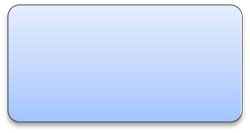 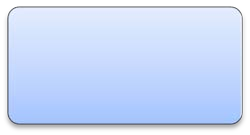 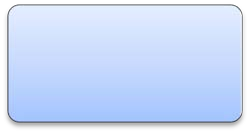 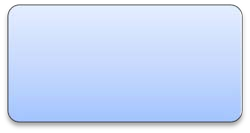 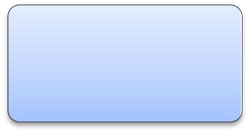 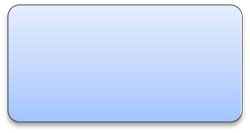 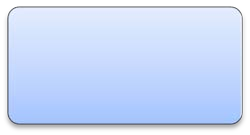 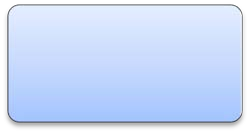 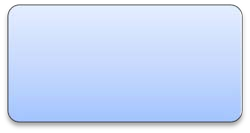 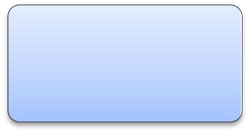 Познавательное развитие предполагает: развитие интересов детей, любознательности и познавательной мотивации;  формирование познавательных действий, становление сознания;  развитие воображения и творческой активности;  формирование первичных представлений о себе, других людях, объектах окружающего мира, о свойствах и отношениях объектов окружающего мира (форме, цвете, размере, материале, звучании, ритме, темпе, количестве, числе, части и целом, пространстве и времени, движении и покое, причинах и следствиях и др.); о малой родине и Отечестве, представлений о социокультурных ценностях нашего народа, об отечественных традициях и праздниках, о планете Земля как общем доме людей, об особенностях ее природы, многообразии стран и народов мира. 2.1.3.Образовательная область «Речевое развитие». 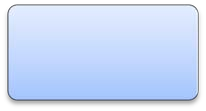 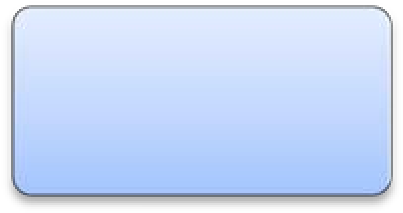 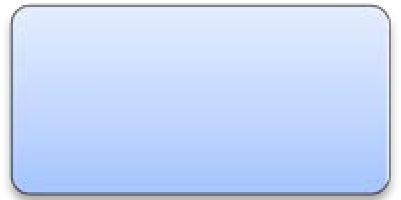 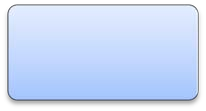 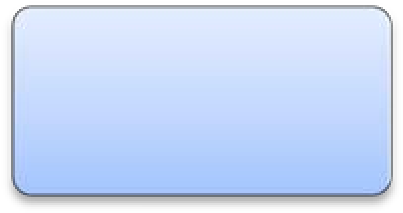 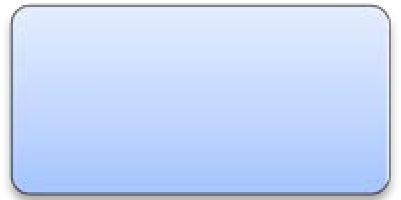 Речевое развитие включает: владение речью как средством общения и культуры;  обогащение активного словаря;  развитие 	связной, 	грамматически 	правильной 	диалогической 	и монологической речи;  развитие речевого творчества;  развитие звуковой и интонационной культуры речи, фонематического слуха;  знакомство с книжной культурой, детской литературой, понимание на слух текстов различных жанров детской литературы;  формирование 	звуковой 	аналитико-синтетической 	активности 	как предпосылки обучения грамоте. 2.1.4.Образовательная область «Художественно-эстетическое развитие». 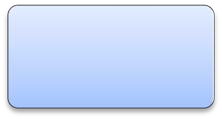 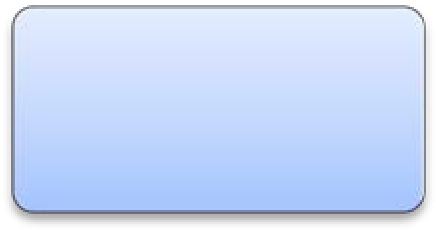 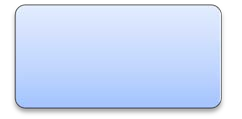 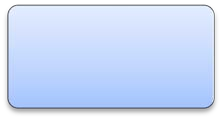 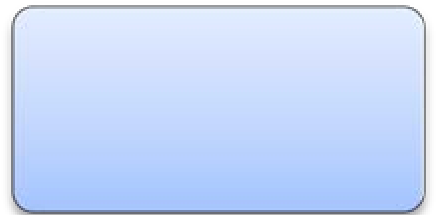 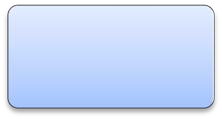 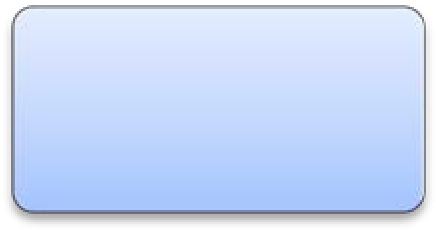 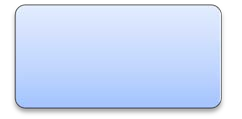 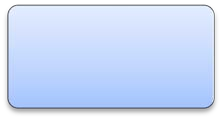 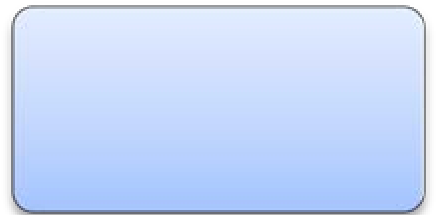 Художественно-эстетическое развитие предполагает:  развитие предпосылок ценностно-смыслового восприятия и понимания произведений искусства (словесного, музыкального, изобразительного), мира природы;  становление эстетического отношения к окружающему миру;  формирование элементарных представлений о видах искусства; восприятие музыки, художественной литературы, фольклора;  стимулирование сопереживания персонажам художественных произведений; •  реализацию самостоятельной творческой деятельности детей (изобразительной, конструктивно-модельной, музыкальной и др.). 2.1.5. Образовательная область «Физическое развитие». 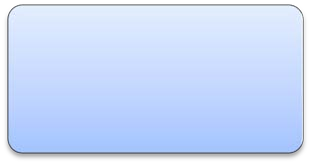 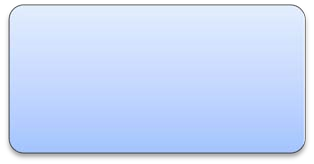 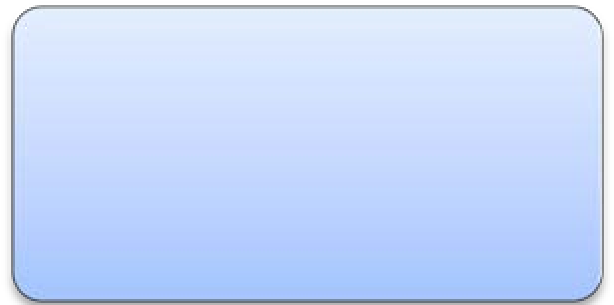 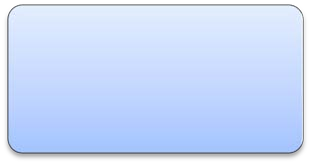 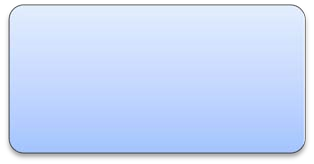 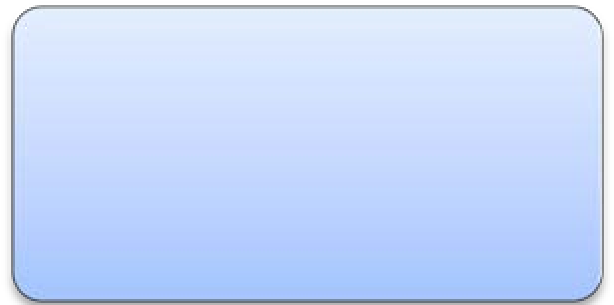 Физическое развитие включает: приобретение опыта в следующих видах деятельности детей: двигательной, в том числе связанной с выполнением упражнений, направленных на развитие таких физических качеств, как координация и гибкость;  способствующих правильному формированию опорно-двигательной системы организма, развитию равновесия, координации движения, крупной и мелкой моторики обеих рук, а также с правильным, не наносящем ущерба организму выполнением основных движений (ходьба, бег, мягкие прыжки, повороты в обе стороны),  формирование начальных представлений о некоторых видах спорта, овладение подвижными играми с правилами;  становление целенаправленности и саморегуляции в двигательной сфере;  становление ценностей здорового образа жизни, овладение его элементарными нормами и правилами (в питании, двигательном режиме, закаливании, при формировании полезных привычек и др.). Конкретное содержание указанных образовательных областей зависит от возрастных и индивидуальных особенностей детей, определяется целями и задачами программы и  реализуется в различных видах деятельности (общении, игре, познавательно-исследовательской деятельности - как сквозных механизмах развития ребенка) : игровая, включая сюжетно-ролевую игру, игру с правилами и другие виды игры,  коммуникативная (общение и взаимодействие со взрослыми и сверстниками),  познавательно-исследовательская (исследования объектов окружающего мира и экспериментирования с ними),  восприятие художественной литературы и фольклора,  самообслуживание и элементарный бытовой труд (в помещении и на улице),  конструирование из разного материала, включая конструкторы, модули, бумагу, природный и иной материал,  изобразительная (рисование, лепка, аппликация), музыкальная (восприятие и понимание смысла музыкальных произведений, пение, музыкально-ритмические движения, игры на детских музыкальных инструментах); двигательная (овладение основными движениями) формы активности ребенка. 2.2. Описание вариативных форм, способов, методов и средств реализации Программы 2.2.1. Формы и методы работы с детьми по образовательной области «Социально-коммуникативное развитие» 2.2.2. Формы и методы работы с детьми по образовательной области «Познавательное развитие» 2.2.3. Формы и методы работы с детьми по образовательной области «Речевое развитие»  2.2.4. Формы и методы работы с детьми по образовательной области «Художественно-эстетическое развитие» 2.2.5. Формы и методы работы с детьми по образовательной области «Физическое развитие» 2.3. Способы и направления поддержки детской инициативы Создание проблемных ситуаций Создание ситуации выбора Создание игровых ситуаций для развертывания спонтанной и самодеятельной игры Создание ситуаций контакта со сверстниками и взрослыми Создание ситуаций, побуждающих к высказываниям (возможность высказаться) Формирование ритуалов и традиций группы Групповой сбор Обогащение сенсорного опыта Приоритет групповых и подгрупповых форм работы над индивидуальными Доступность предметно-пространственной среды для различных видов деятельности 2.3.1 Технологии, методики, включая авторские, используемые   воспитателями группы 2.Организация проектной деятельности во 2-й младшей группе «Незабудка»  Особенности взаимодействия с семьями воспитанников   Ноябрь - 	Выставка поделок «Ёлочные игрушки для Воспитатели  декабрь  	настоящих ёлочек» - Фотоотчёт  Январь 	Советы для родителей «Минутка 	Воспитатели  февраль  	нежности», «Взрослым о детях», «Коляда отворяй ворота» - Фотоотчёт  «Мы масленицу встречаем» - Фотоотчёт  Февраль - 	«Осторожно, тонкий лёд»  	Старший воспитатель март  	Консультация для родителей «Я иду в 	Воспитатели  бассейн и на физкультуру»  «Посмотрите на ребят, праздник для мам» - для родителей фотоотчёт   Апрель - май  «Из жизни детского сада» - фотоотчёт о 	Воспитатели  играх в группе и прогулках на участке Презентация экологического паспорта участка   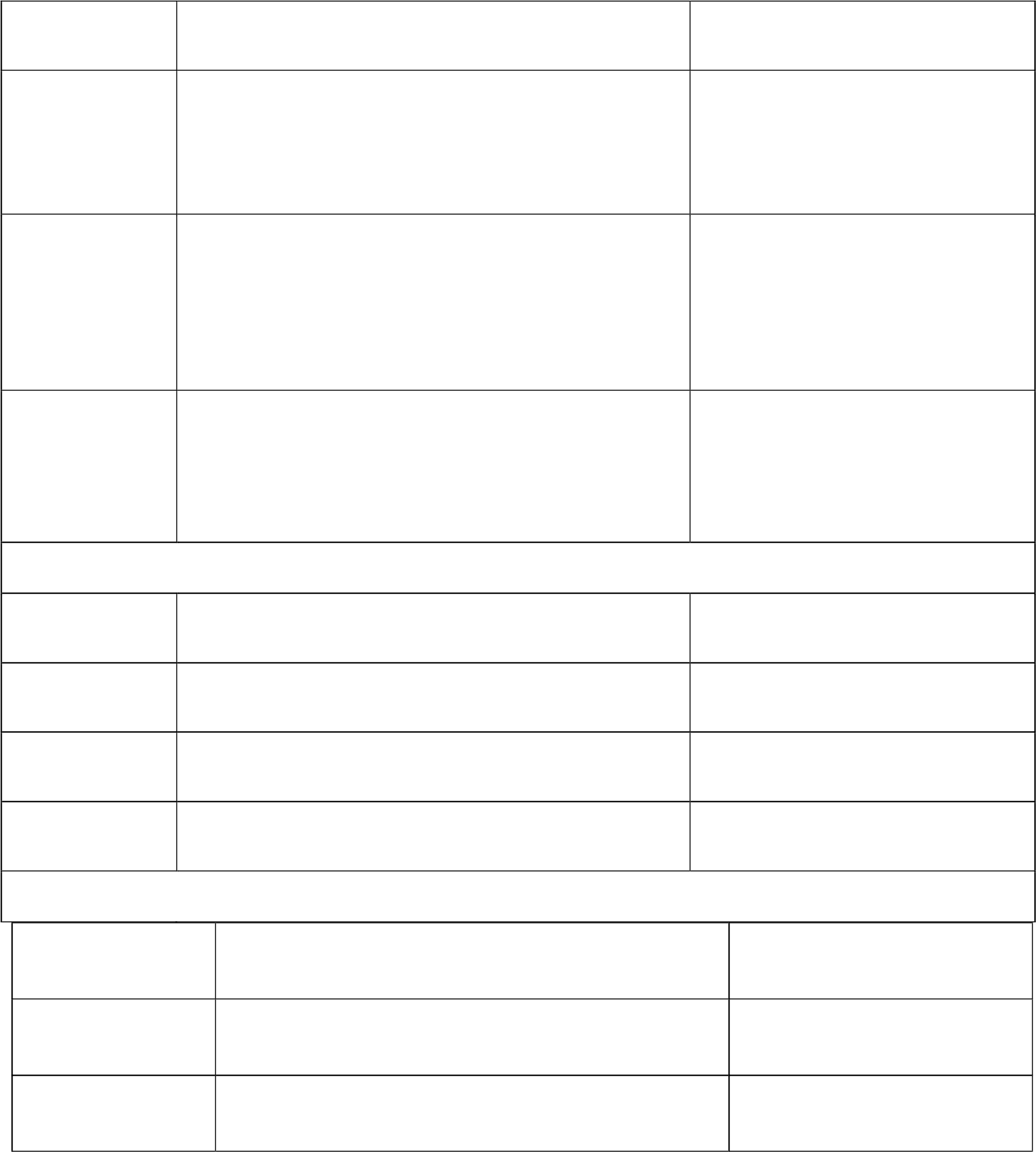 	 	Организация совместных праздников  Октябрь  	«Осень, осень в гости просим»  	Муз. руководитель и воспитатели  Декабрь  	«К нам спешит новый год»  	Муз. руководитель и воспитатели  	Март  	«Поздравляем, поздравляем наших 	Муз. руководитель и бабушек и мам»  	воспитатели  Май  	«Праздник птиц»  	Муз. руководитель и воспитатели   	Вовлечение родителей в проектную деятельность  октябрь 	Участие в 1-ой неделе психологии  	Родители Дети 	2016г. 	 	Воспитатели 	Декабрь 	«Снежный городок» 	Родители  	2016г. 	Воспитатели 	Май 2017г. 	 «Наша любимая площадка» 	Родители  Воспитатели 2.5. Модель организации коррекционной работы в режиме дня 2.6. Организация адаптационного периода в ДОУ.  Адаптация- это процесс вхождения человека в новую для него среду и приспособление к ее условиям.  Существует 3-и фазы адаптационного процесса:  Острая фаза или период дезадаптации. Она сопровождается разными колебаниями в соматическом состоянии и психическом статусе.  Подострая фаза или собственно адаптация. Характеризуется адекватным поведением ребенка, т.е. все сдвиги уменьшаются и регистрируются лишь по отдельным параметрам.  Фаза компенсации или период адаптированности. Характеризуется убыстрением темпа развития.      Кроме того, различают три степени тяжести прохождения острой фазы адаптационного периода:  Легкая адаптация: к 20-му дню пребывания в детском учреждении - нормализуется состояние ребенка.  Адаптация средней тяжести: поведенческие реакции восстанавливаются к 30-му дню пребыванию в детском учреждении.  Тяжелая  адаптация:  характеризуется,  , во-первых,  значительной длительностью (от двух до шести месяцев и более).  Цели деятельности группы адаптации: всестороннее развитие детей, ранняя социализация детей, позволяющая обеспечить их успешную адаптацию к поступлению в детский сад, педагогическое просвещение родителей   Задачи группы адаптации:  Охрана жизни и здоровья детей, развитие индивидуальных возможностей каждого ребенка, его психическое и физическое развитие.  Формирование у детей способов и средств общения со взрослым человеком и сверстниками.  Развитие речи детей и усвоение ими общественно выработанных способов использования предметов.  Развитие речи детей и усвоение ими общественно выработанных способов использования предметов.  Организация воспитательно-образовательного процесса Приоритетные направления:   Социализация детей раннего возраста в обществе сверстников и их развитие в основных видах детской деятельности.  Развитие речи и речевого общения детей раннего возраста.  Образовательный процесс включает гибкое содержание и педагогические технологии, обеспечивающие индивидуальное, личностно-ориентированное развитие каждого ребенка   Создание психологического комфорта и условий для развития различных видов деятельности с учетом возможностей, интересов, потребностей самих детей и их родителей.   Для облегчения прохождения адаптации ребенка используем гибкий режим дня. Варианты зависят от степени активности ребенка. Создание устойчивых ритуалов, традиций – одно и важных факторов ускорения приспособляемости детей.  Работа с родителями: беседы; консультации, рекомендации; анкетирование; наглядные материалы; дни открытых дверей; родительские собрания.  Консультации для родителей. Психологические странички на стендах в раздевальной комнате знакомят родителей с особенностями психического развития детей, консультируют по различным вопросам прохождения адаптации ребенка к детскому саду, предлагают различные игры, упражнения для развития ребенка.  Родителей знакомят с условиями жизни и воспитания ребенка в детском саду, с режимом дня, особенностями питания детей в учреждении.  Адаптация закончена, если:   У ребенка положительное психоэмоциональное состояние в течении недели:  ребенок пребывает в хорошем настроении, активно играет, взаимодействует со взрослыми и сверстниками, соблюдает режим дня, хорошо кушает и спокойно спит:  У него отсутствуют заболевания; есть динамика массы тела; есть динамика психомоторного 	развития. ОРГАНИЗАЦИЯ ОБРАЗОВАТЕЛЬНОГО ПРОЦЕССА 3.1. Описание материально – технического обеспечения Программы  Особенности организации развивающей предметно-пространственной среды. 3.2.Обеспечение методическими материалами и средствами обучения и воспитания  3.3 Организация режима пребывания детей в МАДОУ – детский сад «Колосок» Режим работы группы – пятидневный, с 7.00 – 19.00, выходные – суббота, воскресенье, праздничные дни.  ООП ДО МАДОУ – детский сад «Колосок» учитывает климатические, географические особенности, образовательная деятельность в группе «Незабудка» организуется с учетом двух периодов: сентябрь – май – воспитательно-образовательная деятельность, июнь – август - летний оздоровительный период.  Адаптационный период для 2-й младшей группы «Незабудка» составляет 1 месяц. Однако, поскольку адаптационный период индивидуален для каждого ребенка, то он может продлиться до 4 месяцев для вновь поступившего ребенка.  Примерный режим дня во 2-й младшей группе (3-4 года)  прием детей в теплое время года, рекомендуется проводить на улице  п.11.5. СанПиН 2.4.1.3049-13 Рекомендуемая продолжительность ежедневных прогулок составляет 3-4 часа. Продолжительность прогулки определяется дошкольной образовательной организацией в зависимости от климатических условий. При температуре воздуха ниже минус 15 С и скорости ветра более 7 м/с продолжительность прогулки рекомендуется сокращать.  П.11.6. СанПиН 2.4.1.3049-13 Рекомендуется организовывать прогулки 2 раза в день: в первую половину дня и во вторую половину дня - после дневного сна или перед уходом детей домой.   П.12.7. СанПиН 2.4.1.3049-13 Прогулку детей после плавания в бассейне организуют не менее чем через 50 минут, в целях предупреждения переохлаждения детей.  В неблагоприятный температурный режим для прогулки организуется самостоятельная деятельность детей в группе, физкультурно-оздоровительные мероприятия в спортивном зале.   Организация режима пребывания детей 2-й младшей группы в летний каникулярный период.  Организация оптимального двигательного режима для 2-й младшей группы   3.4. Организация образовательной деятельности с учетом особенностей воспитанников и специфики группы.  Оптимальные условия для развития ребенка – это продуманное соотношение свободной, регламентируемой и нерегламентированной (совместная деятельность педагогов и детей и самостоятельная деятельность детей) форм деятельности ребенка.  Модель организации образовательного процесса на день  Организация образовательной деятельности детей  Организация регламентированной деятельности   Максимально допустимый объем ННОД 2-й младшей группы   Учебный план образовательной деятельности группы «Незабудка» Расписание ННОД на неделю во 2-й младшей группе Организация работы в летний оздоровительный период Летний оздоровительный период – 01.06.2018 г – 31.08.2018 г;  В летний оздоровительный период проводится образовательная деятельность только художественно – эстетического и физкультурно-оздоровительного направлений (музыкальные, спортивные, изобразительного искусства). Оздоровительная работа с детьми в летний оздоровительный период 3.4.1. Календарно-тематическое планирование на 2017-2018 уч. год  3.4.2. Примерное планирование воспитательно-образовательной работы (См.Приложение)  3.5. Особенности традиционных событий, праздников, мероприятий в группе  3.6. Организация проведения мониторинга достижений детьми планируемых результатов освоения ООП ДО  3.7. Приложения  Социальный паспорт Картотека пальчиковой гимнастики Инструментарий проведения диагностики, диагностические карты Картотека прогулок Перспективное календарно- тематическое планирование (планы групп) Примерное планирование воспитательно-образовательной работы Картотека утренней гимнастики Страницы 1. Пояснительная записка  4 1.1 Пояснительная записка 4 1.1.1 Направленность группы 4 1.1.2 Наименование образовательных программ, заявленных в основной образовательной программе ДОО и использованных для разработки Программы 4 1.1.3 Цель и задачи реализации Программы 5 1.1.4 Значимые 	для 	разработки 	и 	реализации 	рабочей 	программы характеристики 6 1.2. Планируемые результаты освоения Программы 9 1.3. Диагностика 	освоения 	детьми 	образовательной 	программы дошкольного образования. 12 2. Содержание образовательного процесса 14 2.1. Описание образовательной деятельности в соответствии с направлениями развития ребенка 14 2.1.1. ОО «Социально-коммуникативное развитие» 14 2.1.2. ОО «Познавательное развитие» 15 2.1.3. ОО «Речевое развитие» 15 2.1.4. ОО «Художественно-эстетическое развитие» 16 2.1.5. ОО «Физическое развитие» 17 2.2.  Описание вариативных форм, способов, методов и средств реализации Программы 18 2.2.1 Формы и методы работы с детьми по образовательной области  «Социально-коммуникативное развитие» 18 2.2.2 Формы и методы работы с детьми по образовательной области  «Познавательное развитие» 18 2.2.3 Формы и методы работы с детьми по образовательной области «Речевое развитие» 19 2.2.4 Формы и методы работы с детьми по образовательной области  «Художественно-эстетическое развитие» 19 2.2.5 Формы и методы работы с детьми по образовательной области «Физическое развитие» 20 2.3 Способы и направления поддержки детской инициативы 21 2.3.1 Технологии, 	методики, 	включая 	авторские, 	используемые  воспитателями группы 21 2.3.2 Организация проектной деятельности 22 2.4 Особенности взаимодействия с семьями воспитанников 22 2.5 Модель организации коррекционной работы в режиме дня 24 2.6 Организация адаптационного периода в ДОУ 24 3. Организация образовательного процесса 27 3.1. Описание материально-технической обеспеченности  27 3.2. Обеспечение методическими материалами и средствами обучения и воспитания 28 3.3. Организация режима пребывания воспитанников 31 3.4. Организация  образовательной деятельности с учетом особенностей воспитанников и специфики группы 33 3.4.1. Календарно-тематическое планирование на год 38 3.4.2. Примерное планирование воспитательно-образовательной работы 39 3.5.  Особенности традиционных событий, праздников, мероприятий в группе 40 3.6 Организация проведения мониторинга достижений детьми планируемых результатов освоения ООП ДО 40 3.7 Приложения (на усмотрение воспитателя) 40 Образовательная область Парциальные программы Социальнокоммуникативное развитие Комарова Т.С., Куцакова Л.В., Павлова Л.Ю. Трудовое воспитание в детском саду. Программа и методические рекомендации. – 2-е изд., с испр. и доп. – М.: Мозаика-Синтез, 2006. – 80 с.  Познавательное развитие В.П.Новикова Математика в детском саду.2010. И.А.Помораева, В.А.Позина Занятияпо формированию элементарных математических представлений в младшей группе. 2010-56с. О.В.Дыбина Занятия по ознакомлению с окружающим миром в средней группе, 2010-48с. Речевое развитие В.В.Занятия по развитию речи-М.;  Мозаика – Синтез,2010.67с. Развитие речи ИТД «Корифей»,2008.-80с.  ИТД «Корифей» Художественная литература средняя группа 2010. Художественноэстетическое развитие Д.Н. Колдина Лепка с детьми 4-5лет. О.Ю Старцева  Занятия по конструированию с детьми 3-7 лет. Т.С. Комарова Изобразительная деятельность в детском саду средняя группа. Д.Н.Колдина Аппликация с детьми 4-5лет.  Физическое развитие Подвижные     тематические игры для дошкольников ИТД «Сфера» 2015. К.В. Лисина. Е.А. Бабенкова,  Подвижные игры на прогулке 2015. П /№  Имя ребенка  Группа здоровья Рост  нач.г./ конец г  Вес  нач.г./ конец г  Группа мебели Индивидуальные  	особенности ребенка  1  Девочка  II  92/97  0  Левша  2  Мальчик  II  98/100  1  3  Мальчик  /102  1  4  Мальчик  II  98/102.5  1  5  Мальчик  II  106/109  1  6  Мальчик  92/  0  7  Мальчик  II  99.5/102  1  8  Девочка  9  Мальчик  102/  1  10  Мальчик  II   102/  1  11  Девочка  I  102/105  1  12  Мальчик  II  105/109  1  Левша  13  Девочка  I  93/99.5  0  14  Девочка  I  98/101  1  15  Мальчик  II   96/101  1  Левша  16  Мальчик  II  90/93  0  17  Девочка  II  101/105  1  18  Девочка  II  95,5 /104  1  19  Девочка  II  99/103.5  1  20  Мальчик  II  100/  1  21  Мальчик  II  98/104  1  22  Мальчик  92/96  0  23  Девочка  97/99.5  0  24  Мальчик  II  101/  1  25  Девочка  98/103  1  26  Девочка  89/94  0  27  Мальчик  101/106  1  Образовательная область и направление  Показатели развития ребенка 2-й младшей группы  Социально-коммуникативное развитие  Социально-коммуникативное развитие  Ребенок  в  семье  	и сообществе    Представление о нормах и ценностях, принятых в обществе, включая моральные и нравственные ценности; понятие об элементарных общепринятых нормах и правилах взаимоотношения со сверстниками и взрослыми; готовность к совместной деятельности со сверстниками, развитие игровой деятельности детей;  самостоятельность, целенаправленность и само регуляция своих действий; развитие социального и эмоционального интеллекта, эмоциональной отзывчивости, сопереживания, представление о гендерной, семейной, гражданской принадлежности, патриотические чувства, чувство принадлежности к мировому сообществу; представление о личных данных (имя, возраст в годах), о собственной принадлежности  к членам своей семьи и группы детского сада; положительная самооценка.  Самообслуживание, самостоятельность, трудовое воспитание  Самостоятельность, целенаправленность и само регуляция своих действий; позитивные установки к различным видам труда и творчества; первичные представления о труде взрослых, его роли в обществе и жизни каждого человека, ценностное отношение к собственному труду, труду других людей и его результатам; освоение основных процессов самообслуживания; представление об удобном и безопасном способе выполнения простейших трудовых поручений; представление о способах обращения ко взрослому или сверстнику за помощью в процессе самообслуживания и  умение выражать благодарность.  Формировании  	основ безопасности   Знание элементарных правил безопасности в быту, социуме, природе; представление об опасных для человека и окружающего мира природы ситуациях и способах поведения в них; знание правил безопасного для человека и окружающего мира поведения; знание о правилах безопасности дорожного движения в качестве пешехода и пассажира транспортного средства.  Познавательное развитие  Формирование ЭМП  Освоение понятий «много», «мало», «один», «больше - меньше», «столько же», «поровну»; освоение начального счета; умение различать простейшие геометрические фигуры, называть их и описывать.  Развитие познавательно исследовательской деятельности  Умение ориентироваться в помещении и на участке детского сада; первоначальные представления о некоторых видах труда взрослых, простейших трудовых операциях и материалах.  Ознакомление  с предметным окружением  Умение ориентироваться в помещении и на участке детского сада; первоначальные представления о некоторых видах труда взрослых, простейших трудовых операциях и материалах; первичные представления об основных источниках опасности в быту и в природе.   Ознакомление  	с  социальным миром  Представление о нравственности на примерах  положительного и отрицательного поведения, хороших и плохих поступков  из жизни, мультфильмов, литературы и др.; представление о личных данных, о собственной принадлежности  к членам своей семьи и группы детского сада; представление о  своей (и других людей) половой принадлежности; умение в играх и повседневной жизни самостоятельно или по указанию взрослого воспроизводить несложные образцы социального поведения взрослых или детей (персонажей литературных произведений, мультфильмов и др.).  Ознакомление с миром 	 природы  Умение ориентироваться на участке детского сада; первичные представления об основных источниках опасности в природе; первичные представления о некоторых правилах безопасного для окружающего мира поведения и умение при напоминании взрослого их выполнять.  	 	Художественно – эстетическое развитие  	 	Художественно – эстетическое развитие  Приобщение к искусству   Знакомство с разными видами искусства; эмоциональная отзывчивость к различным видам искусства; умение сочувствовать персонажам, сопереживать им; усвоение  нравственных представлений на примерах положительного и отрицательного поведения, хороших и плохих поступков из мультфильмов, литературы и др.; развитие нравственно-ценностного словаря («хорошо» - «плохо», «нехорошо», «некрасиво», «добрый» - «злой» и др.).  	Изобразительная 	 деятельность  Знакомство с различными творческими материалами и разными видами, и техниками (рисование, раскрашивание, аппликация, лепка и т.д.); умение выполнять работу по образцу; умение аккуратно раскрашивать картинку.  	Конструктивно 	 модельная  Умение выполнять работу по образцу; умение сочетать детали по размеру и цвету; умение аккуратно  деятельность  выкладывать детали.  Музыкальная деятельность  Внимательное слушание музыки; заучивание и пение песен; освоение элементарных танцевальных движений и повторение их под музыку; умение координировать слова песни и соответствующие движения.  Физическое развитие  Формирование  начальных  представлений  	о  здоровом образе жизни  Освоение основных процессов самообслуживания; понятие личное гигиены; понятие здорового питания; понятие активного отдыха.  Физическая культура  Первичные представления о способах безопасного поведения, в том числе в различных видах детской деятельности; умение выполнять простые физические упражнения по примеру и при объяснении взрослым, в том числе индивидуально, парами или в группах.  Образовательная область  Метод/методика  Периодичность  Ответственный Социально коммуникативного развитие  Наблюдение, беседа, анализ диагностических карт  2 раза в год октябрь, апрель  Воспитатели   Познавательное развитие  Наблюдение, беседа, анализ диагностических карт  2 раза в год октябрь, апрель  Воспитатели   Речевое развитие  Наблюдение, беседа, анализ диагностических  карт, критериально- ориентированные задания не тестового типа.  2 раза в год октябрь, апрель  Воспитатели, логопед   Художественно эстетического развитие  Анализ детских работ, наблюдение, беседа, анализ диагностических карт  2 раза в год октябрь, апрель  Воспитатель, музыкальный руководитель  Физическое развитие  Тестовые упражнения, наблюдение, беседа, анализ диагностических карт  2 раза в год октябрь, апрель  Воспитатели, руководитель физического воспитания  НАПРАВЛЕНИЯ Совместная деятельность Совместная деятельность НАПРАВЛЕНИЯ Индивидуальная групповая В ходе режимных моментов Социализация, развитие общение, нравственное воспитание Художественно-речевая деятельность: сочинение сказок, рассказов, специальное моделирование ситуаций общения, коммуникативные игры (на знакомство детей друг с другом, создание положительных эмоций), подвижные игры с диалогом, дидактические игры. Ситуативные беседы  Наблюдение Формирование навыков культуры общения Ситуативные беседы  Наблюдение Формирование навыков культуры общения Самообслуживание, самостоятельности, трудовое воспитание Помощь в уборке группы, перестановка в предметно-развивающей среде группы, работа на участке, изготовление атрибутов для игр. Дежурство (на кухне, по подготовке к совместной образовательной деятельности), Формирование 	основ безопасности Беседы, театрализация произведений по безопасности, Общение на темы о безопасности (пожарной, личной, дома, дорожной) Ребенок 	в 	семье 	и сообществ Совместное творчество родителей, детей и педагогов; Беседа Направления                                 Совместная деятельность                                 Совместная деятельность Направления Индивидуальная групповая В 	ходе 	режимных моментов Формирование элементарных математических представлений Дидактические 	игры,  интеллектуальные развивающие игры. Беседа Развитие 	познавательноисследовательской деятельности рассматривание, обследование, наблюдение, оформление тематических выставок, рассматривание, обследование, наблюдение, беседа Ознакомление с социальным миром рассматривание, обследование, наблюдение, интеллектуальные развивающие игры рассматривание, обследование, наблюдение, беседа Ознакомление с предметным окружением Дидактические игры, рассматривание, обследование, наблюдение. рассматривание, обследование, наблюдение, беседа Ознакомление 	с 	миром природы Оформление уголка природы, дидактические игры, рассматривание, обследование, наблюдение рассматривание, обследование, наблюдение, беседа Направления Совместная деятельность Совместная деятельность Направления Индивидуальная групповая В ходе режимных моментов Развитие речи Ролевые диалоги на основе диалога, беседа, художественно-речевая деятельность: сочинение сказок, рассказов, специальное моделирование ситуаций общения, коммуникативные игры, викторины, дидактические игры, беседа Чтение 	художественной литературы Восприятие литературных произведений с последующим свободным общением на тему литературного произведения, решением проблемных ситуаций, дидактическими играми по литературному произведению, рассматриванием иллюстраций художников, оформлением тематических выставок беседа Направления Совместная деятельность Совместная деятельность Направления Индивидуальная групповая В ходе режимных моментов Приобщение к искусству Сюжетно-отобразительные игры, рассматривание произведений искусства, прослушивание Беседа, прослушивание музыкальных произведений музыкальных произведений, Изобразительная деятельность Рисование (гуашь, акварель, мелки, карандаши),  Беседа, раскрашивание Конструктивно-модельная деятельность Лепка (пластилин, тесто), аппликация (бумага, ткань, природные материалы), художественный труд (поделки из бумаги, картона, ткани, природного, бросового материала), конструирование из строительного материала и деталей конструктора, конструирование из бумаги, Свободное конструирование из разнообразных материалов, беседа Музыкальная деятельность Музыкальные и музыкально-дидактические игры, игры-развлечения, слушание соответствующей возрасту народной, классической, детской музыки, игра на детских музыкальных инструментах, шумовой оркестр, распевки, совместное и индивидуальное исполнение песен Экспериментирование со звуками,  Направления Совместная деятельность Совместная деятельность Направления Индивидуальная групповая В 	ходе 	режимных моментов Формирование начальных представлений о здоровом образе жизни Беседа  Занятия  Закаливание   Утренняя 	зарядка Закаливание Приём детей на воздухе в тёплое время года Релаксационные упражнения Гимнастика для глаз Дыхательная гимнастика Формирование навыков самообслуживания Рассматривание иллюстраций и беседы о пользе физических упражнений и здоровом образе жизни ОБЖ-беседы  Просмотр видеоматериалов Индивидуальная работа по развитию движений Выполнение правил личной гигиены Физическая культура Подвижные игры Игровые упражнения Соревнования Эстафеты Спортивные досуги Развлечения  Утренняя зарядка Закаливание  Название технологии, методики  Образовательная область/Виды деятельности Сказкотерапия  Речевое развитие, познавательное развитие, социальнокоммуникативное развитие/игровая Арт-терапия Художественно-эстетические развитие, познавательное развитие, речевое развитие/игровая, конструирование Эксперементирование Познавательное развитие, речевое развитие, социальнокоммуникативное развитие/игровая Тематика проекта Примерное содержание проекта Вид проекта «Цветные 23.10 – жёлтый день Практико-дни» 20.11 – красный день 18.12 – белый день 22.01 – синий день 19.02 – цветной день 18.03 – зелёный день 22.04 – чёрный, коричневый, розовый, голубой ориентированный  «Снежный городок» Декабрь 2016г. Практикоориентированный  «Моя любимая игрушка» Ноябрь 2016 Практикоориентированный Дата  Мероприятие  Ответственный  Родительские собрания  Родительские собрания  Родительские собрания  Сентябрь  «Первые шаги» - возрастные особенности  3-4лет, адаптация к режиму детского сада  Воспитатели  Декабрь  Консультация для родителей «Готовимся к Новогоднему утреннику»  Воспитатели  Февраль  Презентация для родителей «Я иду в бассейн, на физкультуру»  Воспитатели  Апрель - май  Итоговое родительское собрание «Очень многое мы можем, очень многое мы знаем»  Воспитатели  Анкетирование родителей  Анкетирование родителей  Анкетирование родителей  1 раз в полгода  Мониторинг эффективности образовательной деятельности в ДОУ  Старший воспитатель  Консультации, буклеты, брошюры, папки- передвижки  Консультации, буклеты, брошюры, папки- передвижки  Консультации, буклеты, брошюры, папки- передвижки  Сентябрь - октябрь  «Я иду в детский сад» (проблемы адаптации детей 3-4 лет) папка передвижка  Воспитатели  Ноябрь декабря  «Осторожно гололёд! Памятка для пассажиров и автомобилистов» -  консультация;  Консультация для родителей «Готовимся к Новогоднему утреннику» папка - передвижка  «Приготовим кормушки для птиц» - фотоотчёт для родителей  Старший воспитатель  Воспитатели  1 Артикуляционная гимнастика Ежедневно (утром, вечером 3-5 мин) 2 Пальчиковая гимнастика Ежедневно (перед каждым приемом пищи – 4 раза в день. См приложение «Пальчиковая гимнастика») 3 Упражнения над развитием мелкой моторики: -мозаика, -шнуровка, кнопочницы, раскрашивание, обводка, работа с ножницами, пластилином Ежедневно (утром, вечером ) 4 Динамические паузы Ежедневно по мере необходимости (3-5 мин) 5 Подвижные игры на развитие общей моторики, координацию речи и движений (в рамках лексической темы) Ежедневно: на прогулке, во 2 половине дня 6 Упражнения на релаксацию Ежедневно по мере необходимости №  п/п  Вид помещения социально-бытового и иного назначения  Количество Наименование оборудования, ТСО  Количество  1  Прогулочная площадка  1  Веранда  Лавки   Песочница 1  0   1  2  Игровая 	комната группы   1  Шкаф для посуды (мойка, навесной шкаф, тумба под мойку)  Шкаф для посуды (детской)  Супермаркет (полки)  Кровать для кукол  Стол квадратный  Шкаф секционный (комплект)  Стол детский  Стул детский  Ковёр  Детский диван (из 6и частей)  Магнитофон   1  1  1 1  1  1  9  30  3   2  1  3  Спальная комната группы  1  Кровати 3-х ярусных  Стул взрослый  Стол письменный  9  2 1  4  Умывальная   1  Шкафчики для полотенчиков  30 5  Раздевальная комната  1  Шкаф для одежды (детские)   Банкета  Дорожка  Коврик   Скамейки  30   3 1  1  4 Центр (уголок) детской деятельности Оборудование «Творческая мастерская» Толстые восковые мелки, цветной мел, цветные карандаши (12 цветов), фломастеры (12 цветов), гуашь, пластилин, глина. Цветная и белая бумага, картон, обои, наклейки, ткани. Кисти, поролон, печатки, клише, клейстер, трафареты. Стаканчики, подставки для кистей, салфетки из ткани (15х15, 30х30), доски (20х20).Готовые формы для выкладывания и наклеивания. «Строительный уголок» Напольный модульный  конструктор, пластмассовый крупный конструктор, мелкий деревянный конструктор для содержательных построек и развития совместных игр детей «Книжный уголок» Полка-витрина для детских книг с 3–4 вертикальными отделениями  , позволяющими детям видеть обложку и сознательно выбирать и возвращать на место книги «Уголок природы» Календарь природы, игрушки животные, книги о животных, д/и «Найди отличия», наборы картинок «Деревья», «Дикие животные», «Мамы и их детёныши» «Центр сюжетно-ролевых  игр и игр-драматизаций» Мебель, диванчики, игрушечная плита, одежда для кукол и одежда для игры, принесенная из дома, и пр. для игры «Семья», «Больница», «Парикмахерская», «Гараж», уголок ряженья. «Центр мастерская» Игрушечные 	инструменты, 	ящик 	для 	инструментов, столярный станок «Патриотический уголок» Портрет президента России, флаг, гимн. «Театральный уголок» Различные виды театра ( бибабо, пальчиковый, кулачковый театр,  шапочки), ширма деревянная. «Спортивный уголок» Мячи, гимнастические палки, обруч, кегли, пластмассовые мячи, кольцеброс, ленты, флажки, скакалки, массажный коврик Образовательная область  Название методических пособий  Учебно-методические материалы  (дидактические пособия)  Художественно эстетическое развитие  Д.Н. Колдина «Рисование», «Лепка»  «Аппликация» Москва «Мозаика-Синтез»  2008г  З.Д. Коваленко «Аппликация семенами»  «Открытки  	своими руками» (3-4 года)  Москва «Мозаика-Синтез 2014г  А.Н. Малышева, Н.В. Ермолаева  «Аппликация в детском саду» Ярославль  «Академия развития» 2004г  Е.В. Фешина «Лего – конструирование в детском саду» Москва «Сфера. Творческий центр» 2012г.  В.Н. Волчкова, Н.В. Степанова «Конспекты занятий во второй младшей группе детского сада» Воронеж ТЦ «Учитель» 2004г   Т.М. Бондаренко «Комплексные занятия во второй младшей группе детского сада»  Воронеж ТЦ «Учитель» 2009г  З.В. Лиштван «Конструирование» Москва  «Просвещение» 1981г  Социально коммуникативное развитие  Автор-составитель Н.Л. Стефанова  «Комплексные занятия с детьми 3-7 лет»  Волгоград «Учитель» 2012г  Н.Ф. Губанова «Развитие игровой деятельности» Москва «Мозаика-Синтез»  2008г  Т.В. Башаева «Развитие восприятия дети 3-7 лет» Ярославль «Академия развития» 2001г  М.Н. Сигимова «Кто я? Какой я?»  Новосибирск 1995г  «Основы безопасности жизнедеятельности детей дошкольного возраста» СанктПетербург «Детство-Пресс» 2010г  Т.Ф. Саулина «Три сигнала светофора»  Работа с детьми 3-7 лет Издательство  Москва-Синтез Москва 2008г  М.С. Коган «Правила дорожные знать каждому положено»  Сибирское университетское издательство  Новосибирск 2006г  Методическое пособие с дидактическим материалом «Дорожная безопасность» Методическое пособие с дидактическим материалом «Пожарная безопасность» Методическое пособие для педагогов и родителей  «Домашние птицы» Методические пособия для педагогов и родителей  «Времена года»  Методическое пособие для педагогов и родителей  «Виды транспорта» Методические пособия для педагогов и родителей  «Фрукты»  Методическое пособие для педагогов и родителей  «Птицы»  Познавательное развитие  В.Н. Волчкова, Н.В. Степанова «Конспекты занятий во второй младшей группе детского сада» Воронеж ТЦ «Учитель» 2004г  Т.М. Бондаренко «Комплексные занятия во второй младшей группе детского сада»  Воронеж ТЦ «Учитель» 2009г  О.В. Дыбина «Занятия по ознакомлению с окружающим миром» Москва «МозаикаСинтез» 2008г  С.Н. Николаева «Юный эколог» (для работы с детьми 2-4 года) Москва 2010г.  М.А. Васильева, В.В. Гербова, Т.С.Комарова «Комплексные занятия. Вторая младшая группа» Волгоград «Учитель» 2011г.  И.А Помораева, В.А.Позина «Формирование элементарных математических  представлений» Москва «Мозаика – Синтез»  Математическое лото Наглядно-дидактическое пособие «Времена года» Методическое пособие с дидактическим материалом «Дорожная безопасность» Методическое пособие с дидактическим материалом «Пожарная безопасность» Методическое пособие для педагогов и родителей  «Домашние птицы» Методические пособия для педагогов и родителей  «Времена года»  Методическое пособие для педагогов и родителей  Москва 2013г.  В.А. Байшарова, Г.М. Охапкина «Ознакомление дошкольников с комнатными растениями» Система работы «Издательство Скрипторий 2003» 2008г О.М. Дьяченко, Е.Л. Агаевой «Чего на свете не бывает» Москва «Просвещение» 1991г Е.И. Золотова «Знакомим дошкольников с миром животных» Москва «Просвещение» 1988г  «Виды транспорта» Методические пособия для педагогов и родителей  «Фрукты»  Методическое пособие для педагогов и родителей  «Птицы»  Речевое развитие  В.Н. Волчкова, Н.В. Степанова «Конспекты занятий во второй младшей группе детского сада» Воронеж ТЦ «Учитель» 2004г  Т.М. Бондаренко «Комплексные занятия во второй младшей группе детского сада» Воронеж ТЦ «Учитель» 2009г  Р.А. Жукова «Развитие речи. Вторая младшая группа. Разработки занятий» Волгоград ИТД «Котофей» 2008г  Г.Я. Затулина «Конспекты комплексных занятий по развитию речи» Москва Центр педагогического образования» 2009г.  В.В. Гербова «Занятия по развитию речи с детьми 4-6 лет» Москва «Просвещение»  1989г  О.С Ушакова «Ознакомление дошкольников с литературой и развитие речи» Творческий центр «Сфера» 2013г.  Методическое пособие с дидактическим материалом «Дорожная безопасность» Методическое пособие с дидактическим материалом «Пожарная безопасность» Методическое пособие для педагогов и родителей  «Домашние птицы» Методические пособия для педагогов и родителей  «Времена года»  Методическое пособие для педагогов и родителей  «Виды транспорта» Методические пособия для педагогов и родителей  «Фрукты»  Методическое пособие для педагогов и родителей  «Птицы»  Физическое развитие  Э.Я. Степаненкова «Сборник подвижных игр» (для работы с детьми 2-7 лет) Москва  «Мозаика-Синтез» 2011г  Н.Ф. Губанова «Развитие игровой деятельности» Система работы во второй младшей группе детского сада   Издательство Мозаика-Синтез Москва 2008г  Н.Н. Васильева, Н.В. Новоторцева «Развивающие игры дошкольников»  Ярославль Академия развития 1996г  Картотека   «Игры для гиперактивных детей»  Картотека «Физкультурные минутки»  Приём, самостоятельная деятельность(игры)  7.15-8.05  Утренняя зарядка  8.25-8.30  Самостоятельная деятельность (подготовка к завтраку)  8.30-8.35  Завтрак  8.35-9.00  Организованная образовательная деятельность  9.00-9.15  Самостоятельная деятельность (подготовка к обр. деятельности)  9.15-9.25  Организованная образовательная деятельность  9.25-9.40  Самостоятельная деятельность (подготовка к прогулке)  9.40-9.50  Прогулка  9.50-11.50  Самостоятельная деятельность (подготовка к обеду)  11.50-12.00  Обед  11.50-12.15  Подготовка ко сну  12.15-12.30  Дневной сон  12.30-15.00  Постепенный подъём, закаливающие процедуры  15.00-15.10  Самостоятельная деятельность (подготовка к полднику)  15.10-15.15  Полдник  15.15-15.25  Организованная образовательная деятельность, игры  15.25-16.25  Подготовка к прогулке, прогулка  16.25-17.00  Ужин  17.05-17.20  Самостоятельная деятельность (игры, подготовка к прогулке)  17.20-17.50  Прогулка  17.50-19.00  Уход детей домой  17.50-19.00 Приём детей на улице, игры  7.15-8.20  Утренняя зарядка на улице  8.20-8.30   Подготовка к завтраку, завтрак  8.30-9.00  Игры, свободная деятельность детей  9.00-9.20  Подготовка к прогулке, прогулка, подготовка к закаливающим мероприятиям, закаливание, музыка, физкультура.  9.20-11.30   Подготовка к обеду, обед  11.30-12.00   Подготовка ко сну, сон  12.00-15.00  Постепенный подъём, закаливающие процедуры и гигиенические процедуры   15.00-15.30   Подготовка к полднику, полдник  15.30-15.50  Подготовка к прогулке, прогулка  15.50-17.00   Подготовка к ужину, ужин  17.00-17.25  Подготовка к прогулке, прогулка, уход детей домой  17.30-19.00  Формы работы  Подготовительная группа  1. Подвижные игры во время утреннего приема детей  Ежедневно 10 мин.  2. Утренняя гимнастика  Ежедневно 3-5 мин.  3.Физкультминутки  По необходимости на обучающих занятиях 1 мин.  4. Музыкально-ритмические движения  На музыкальных занятиях 5-7 мин  5. Физкультурные занятия  2 раза в неделю 15 мин.  6. Подвижные игры:  - сюжетные; - бессюжетные; - игры-забавы.  Ежедневно 3-5 мин.  7. Игровые упражнения  Ежедневно по 3-5 мин.  8. Оздоровительные мероприятия:  - закаливание после сна  Ежедневно 1 мин.  9. Пальчиковая гимнастика  Ежедневно 1-2 мин.  10. Физкультурный досуг  1 раз в месяц 15 мин.  11. Спортивный праздник  2 раза в год до 30 мин.  12. Дни здоровья  По плану  13. Самостоятельная двигательная активность  Ежедневно под руководством воспитателя в зависимости от индивидуальных потребностей ребенка  Совместная деятельность взрослого и детей  Самостоятельная деятельность детей  Непосредственная  	образовательная деятельность  Основные формы: игра, наблюдение, экспериментирование, разговор, решение проблемных  	ситуаций,  проектная деятельность и др.  Решение образовательных задач в ходе режимных моментов.  Разнообразная,  	гибко  	меняющаясяпредметно-развивающая и игровая среда  Совместная деятельность взрослого и детей  Совместная деятельность взрослого и детей  Самостоятельная деятельность детей  Взаимодействие с семьями  Непрерывная непосредственно  образовательная деятельность  Образовательная деятельность в ходе режимных моментов  Самостоятельная деятельность детей  Взаимодействие с семьями  Возраст детей  Регламентируемая деятельность (ННОД)  Нерегламентированная деятельность, час  Нерегламентированная деятельность, час  Возраст детей  Регламентируемая деятельность (ННОД)  совместная деятельность  самостоятельная  деятельность  3—4 года  2 по 15 мин  7—7,5  3—4  Возрастная группа  Максимально допустимый объем недельной  образовательной  нагрузки, включая реализацию  дополнительных  образовательных  программ, для детей дошкольного возраста Продолжитель ность ННОД  Максимально допустимый объем  образовательн ой нагрузки в первой половине дня  Максимально допустимый объем образовательной  нагрузки во второй половине дня  2-я 	младшая группа (3-4  года)  2 часа 30 минут  Не  	более  15 минут  Не  	более  30 минут  Непрерывная 	непосредственно образовательная деятельность Непрерывная 	непосредственно образовательная деятельность Проводит Группа (в неделю) Непрерывная 	непосредственно образовательная деятельность Непрерывная 	непосредственно образовательная деятельность Проводит Вторая младшая Обязательная часть Программы Обязательная часть Программы Обязательная часть Программы Речевое развитие Развитие речи  воспитатели 1  1  Познавательное развитие  математика воспитатели 1 1 Познавательное развитие  ознакомление 	с окружающим миром воспитатели 1 1 Познавательное развитие  экология воспитатели на прогулке на прогулке Художественноэстетическое развитие   конструирование воспитатели 1 раз в 2 недели 1 раз в 2 недели Художественноэстетическое развитие  рисование  воспитатели 2раза в месяц 2раза в месяц Художественноэстетическое развитие  лепка воспитатели 1 раз в 2 недели 1 раз в 2 недели Художественноэстетическое развитие  аппликация воспитатели 1 раз в 2 недели 1 раз в 2 недели Художественноэстетическое развитие  Чтение художественной литературы воспитатели,  1  1  Художественноэстетическое развитие  Музыка музыкальны е руководите ли 2 2 Физическое развитие Физическое развитие Инструктор физической культуры 2 2 Социально-коммуникативное развитие (труд, социализация, безопасность) Социально-коммуникативное развитие (труд, социализация, безопасность) Воспитатели 	и помощники воспитателя в режимных моментах в режимных моментах всего в неделю всего в неделю 10 10 Часть Программы, формируемая участниками образовательного процесса Часть Программы, формируемая участниками образовательного процесса Часть Программы, формируемая участниками образовательного процесса Часть Программы, формируемая участниками образовательного процесса Часть Программы, формируемая участниками образовательного процесса Физическое развитие, с осуществлением оздоровления всех воспитанников  Физическое развитие, с осуществлением оздоровления всех воспитанников  инструктор физической культуры, 2 (бассейн) 2 (бассейн) Художественно-эстетическое развитие(прациальная программа «Волшебство наших рук») Художественно-эстетическое развитие(прациальная программа «Волшебство наших рук») воспитатель в режимных моментах (в НОД) в режимных моментах (в НОД) Речевое развитие (парциальная программа «Развитие психомоторных и речевых навыков у детей четвертого года жизни») Речевое развитие (парциальная программа «Развитие психомоторных и речевых навыков у детей четвертого года жизни») Воспитател ь в режимных моментах (в НОД) в режимных моментах (в НОД) всего в неделю всего в неделю 12 12 День недели  Примерное время проведения  ННОД  понедельник  9.00 - 9.15  Формирование целостной картины мира  понедельник  9.45 - 10.00  Физ. культура  вторник  9.00 - 9.15  Формирование элементарных математических способностей  вторник  9.45 - 10.00  Лепка (1,3 нед)  Аппликация (2,4 нед)  вторник  15.40 – 15.55  Музыка  среда  9.00 - 9.15  Речевое развитие  среда  10.00 – 10.20  Бассейн  среда  15.40 – 15.55  Рисование (2,4 нед.)  Конструирование (1,3 нед.)  четверг  9.35 - 9.50  Физ. культура  четверг  15.40 – 15.55  Музыка  пятница  9.00 - 9.15  Чтение худ. литературы  пятница  10.00 – 10.20  Бассейн  Название мероприятий Ответственный  Сроки  1 Максимальное пребывание детей на свежем воздухе: утренний прием, оздоровительный бег, утренняя зарядка, танцы, физкультурные занятия, досуги, развлечения. Рук. Физ.воспитания, Воспитатели групп В течение ЛОП 2 Создание условий для повышения двигательной активности детей на свежем  воздухе за счет разнообразия атрибутов выносного материала, нетрадиционного физкультурного оборудования. Рук. Физ.воспитания, Воспитатели групп В течение ЛОП 3 Осуществление различных видов закаливания / воздушные, водные, солнечные ванны – по погоде; босохождение по песку, по траве – при температуре воздуха выше 23 *, контрастное обливание ног/. Рук. Физ.воспитания, Воспитатели групп В течение ЛОП 4 Индивидуальная и подгрупповая работа с детьми по развитию основных видов движения на прогулке. Рук. Физ.воспитания, Воспитатели групп В течение ЛОП 5 Ежедневное включение в меню овощей, соков, фруктов. Мед.сестра В течение ЛОП Месяцы Недели Период  Вторая младшая группа I 1-8 сентября Лето II 11-15 сентября Моя группа. III 18-22 сентября Осень. IV 25-29 сентября Овощи I  2-6 октября Фрукты. II 9-13 октября Я в мире человек. Части тела. III 16-20 октября Одежда IV 23-27 октября Обувь I  30 октября 3 ноября Мой дом II 7-10 ноября Свободная неделя III  13-17 ноября Мебель IV 20-24 ноября Посуда V 27-ноября-1 декабря Комнатные растения I  4-8 декабря Зима. Зимние забавы. II 11-15 декабря Зимующие птицы III 18-22 декабря Дикие животные IV 25-29 декабря Новогодний праздник II 9-12 января Свободная неделя. Повторение, колядки. III 15-19 января Дни природы. Рыбы. IV 22-26 января Домашние животные I 29 января - 2 февраля Домашние птицы II 5-9 февраля Семья III 12-16 февраля День защитника Отечества. Наша армия. IV 19-22 февраля Транспорт. I 26 февраля-2 марта Мамин праздник 5-7 марта Свободная неделя. Повторение II 12-16 марта Зоопарк III  19-23 марта Игрушки. IV 26-30 марта Дни театра и поэзии. Музыкальные инструменты. I 2-6 апреля Весна. II 9-13 апреля День космонавтики. III 16-20 апреля Инструменты. IV 23-28 апреля Праздник птиц. I 3-11 мая Майские праздники День Победы II 14-18 мая Насекомые III 21-25 мая Цветы. IV 28-31 мая Здравствуй, лето! Время проведения  Мероприятие  Октябрь   Осенняя ярмарка  Декабрь  Новогодний утренник  Январь   Встречай Коляду   Март  Масленица широкая  Апрель  Праздник птиц  Май   Весеннее развлечение  Содержание  Возрастные группы Содержание  Вторая младшая группа Анализ адаптации  По мере поступления ребенка в ДОУ Сроки проведения диагностики 27.09.16 -07.10.16 18.04.17 – 22.04.17 Анализ уровня двигательной подготовленности, развития физических качеств 05.10.16 -09.10.16 18.04.17 – 22.04.17 